Contact Information:Instructor:  Office:  Office hours:  Phone: Fax: E-mail: Course Materials:	1.  Bradley R. Schiller, Essentials of Economics, 8th ed. (ISBN:13:978-0-07-351139-9)  	     (Required)Linda Wilson, Study Guide for Essentials of Economics, 8th ed.      (ISBN:978-0-07-336234-2) (Recommended)	3.  Business week, The Wall Street Journal (Recommended)Course Description:										This course represents a non-theoretical approach to describe the behavior of consumers, the pricing and production of business firms, business cycles, macroeconomic policies, and other economic issues in our society.  It is designed to help fill the general need for improved economic reasoning.  Course Prerequisite:	NoneLearning Goals:	The main objective of the course is to provide the student with an understanding of 	economics as a part of everyday life and introduce some basic economic concepts to 	help him/her better understand the economy of the United States and the world.A.  Assessment of THECB Core Objectives for SOCIAL & BEHAVIORAL SCIENCES:Critical Thinking and problem solving through critical analysis, evaluation, and interpretation of business information.  The students will demonstrate their abilities in critical thinking and problem solving and decision-making abilities by applying economic concepts to the problem/short essay section of homework, quizzes and examinations. Exam items and responses are based on the AACU Critical Thinking Value Rubric.Empirical and Quantitative Skills.  The student will demonstrate their competency in analyzing and interpreting economic data to make informed decisions on economic issues. Exam items and responses are based on the AACU Quantitative Literacy Value RubricCommunication Skills.  The students will demonstrate their abilities in effective and efficient skills in writing by applying economic concepts to the problem/short essay section of homework, quizzes, and examinations. Responses will be evaluated according to the DCOBA custom undergraduate writing rubric, based on the AACU Written Communication Value Rubric.Social Responsibilities.  The students will demonstrate their abilities in intercultural competency, civic knowledge, and the abilities to engage effectively in regional, national, and global economic issues. Exam items and responses are based on the AACU Intercultural Knowledge and Competence Value Rubric.  Personal Responsibilities.  The students will demonstrate their abilities in connecting choices,  actions, and consequences to economic reasoning and ethical decision-making.	      These general learning goals represent or are similar to those established by the 	Dillard College of Business Administration.  The goals represent the skills that 	graduates will carry with them into their careers.  While assessing student 	performance in obtaining these general learning goals, the College hopes to assess its 	programs.  The assessments will assist us as we improve our curriculum and 	curriculum delivery.		B.  Course Specific Learning Goals:Understand the nature of economicsUnderstand economic incentives, motivations, and productivityGain basic understanding of the U.S. economyUnderstand the demand and supply modelUnderstand production and costsUnderstand pricing and production under competition and monopolyUnderstand the roles of government in the economyBecome aware of the business cycle, economic growthUnderstand unemployment, inflation, and economic welfareLearn basic concepts of fiscal and monetary policiesGain basic knowledge of international trade and globalization	Course Policies:	A.  Attendance Policy:Students are expected to attend all class meetings for this course, following the university attendance policy.  (See Midwestern State University Undergraduate Catalog, Vol. LXXVIII,  No. 1, 2010-2012, p. 78).  Each meeting of the class will run as scheduled.  So as not to disturb the class, you are not to walk in and out of the classroom during the class hour except for an emergency.  The students who fail to meet any of these policies may be dropped from the class with a grade of “F” by the instructor.	B.  Other Related Policies:If a student misses a regularly scheduled exam, the student must immediately notify the instructor of his/her intention to schedule a make-up exam.  A make-up exam consists of five problem/short essay questions.  There is no other recourse available for a missed exam in the class.  The exam dates are tentative and subject to change.  There is absolutely no make-up for missed quizzes.	Homework and assigned problems at the end of each relevant chapter listed provide the basis for a quiz.  	Grading and Evaluation:	Grades will be determined on the basis of the total points earned on four 100-point exams, including the final, and ten 10-point pop quizzes.  Letter grades will be given, with only minor adjustments, according to the following scale:Examination #1		100 pointsExamination #2		100 pointsExamination #3		100 pointsFinal Examination	100 pointsQuizzes			100 pointsTotal				500 points		A  450 - 500 points				D  300 - 349 points		B  400 - 449 points				F  below 300 points		C  350 - 399 points	The examination will cover the assigned chapters, in-class lectures, at-the-end of 	chapter questions/problems, and any other assigned readings.  Students are 	responsible for all assigned textbook material, even if it is not directly discussed in 	class.  Please bring a Scantron sheet (Form No. 882-E, 4¼” x 11”) and some #2 pencils 	for the exam.  The final comprehensive examination is given during the final week.  	Each examination will have the following components:Definitions			  20 pointsProblems/Short Essays	  	 20 pointsMultiple Choices		  60 pointsTotal				100 pointsUnannounced quizzes are based on the assigned homework and/or at-the-end-of-chapter problems.  A plain calculator, but not a telephone calculator, may be allowed for the exams and quizzes.  The results of your exams and quizzes will be posted periodically.  You will be given a randomly selected 4-digit ID number for record keeping in this class when Quiz #1 is returned to you.  This number is used to identify you on the grade sheets posted outside of my office.  Please record your number for future references.  	Keep all the exams and quizzes until the end of the semester to verify any discrepancy 	in records. If you happen to be absent on the day the quizzes or exams are returned in 	the class,  you must come to my office to pick them up.Course Content and Outline:	A. Reading Assignments:	Topic									Readings	Introduction to Economics						Ch. 1              Math Review 								Ch. 1 Appendix	Capitalism:  An Overview									  American Economy							Ch. 2	Market System:  Demand and Supply				Ch. 3, Ch. 4 to p. 94	EXAMINATION #1: 		Microeconomics	   Consumer Demand							Ch. 4 from p. 95	   Production and Costs						Ch. 5	   Market Structure							Ch. 6, 7	      Perfect Competition	      Monopoly	EXAMINATION #2		   	   Labor Market 							Ch. 8	   The Role of Government 						Ch. 9	Macroeconomics	   Business Cycle							Ch. 10	   Aggregate Demand/Supply						Ch. 11	   Fiscal Policy								Ch. 12	 EXAMINATION #3:  		     Money, Banks, and Monetary Policy				Ch.13,14	     The Process of Money Creation	     The Federal Reserve System	     Monetary Policy							Economic Growth  							Ch. 15	Theory and Reality 							Ch. 16	International Trade  							Ch. 17FINAL COMPREHENSIVE EXAMINATION:  		B. Problem/Application Assignments (for in-class discussions or for potential quizzes):	Chapter 1:  Questions 1, 2, 4, 6; Problems 1, 3,5	Chapter 2:  Questions 1, 3,5;  Problems  2, 4, 6, 7	Chapter 3:  Questions 2, 4, 5; Problems  1, 2, 3	Chapter 4:  Questions 1____________________	Chapter 4:  Questions 2, 4, 6;  Problems  1, 4, 8	Chapter 5:  Questions 2, 3, 6; Problems 1,2,3,6	Chapter 6:  Questions 1, 2, 4; Problems  2, 3, 4	Chapter 7:  Questions 1, 3, 7; Problems  1, 2, 3, 4	Chapter 9:  Questions 2, 4, 6; Problems  1,2,54	Chapter 10:  Questions 2, 3, 4;  Problems  2,3,6	Chapter 11:  Questions 1, 2, 5;  Problems  1,2,3	Chapter 12:  Questions 1, 3,4;  Problems  1,6,8	Chapter 13:  Questions 1, 2,3; Problems  1,2,5	Chapter 14:  Questions 2, 4,5; Problems  1,3,6	Chapter 16:  Questions 1, 3, 6; Problems  1,2,3,5	Chapter 17:  Questions 2, 5, 7; Problems  1,4,8	Academic Integrity:With regard to academic honesty, students are referred to the “Student Honor Creed” on p. 19 of Midwestern State University Undergraduate Catalog, Vol. LXXVIII, No. 1 (2010-2012).	Americans with Disability Act:This class follows the guidelines suggested by the Center for Counseling and Disabilities Services for those students who qualify for disability services.  Please notify the instructor of your special needs during the first week of classes.  See Midwestern State University Undergraduate Catalog, Vol. LXXVIII, No. 1 (2010-2012), p. 21.	Dillard Building Classroom Policy:No food or drink is allowed in the classroom.Keep cell phones dormant in the classroom.	Syllabus Change Policy:	This syllabus is a guide for the course and is subject to change.ECON 1333Attachment ASample Multiple-choice Questionsfor the Assessment of Critical Thinking SkillsCriteria:  1. Does the question help the student improve in thinking?  (AACU Critical Thinking        VALUE Rubric: Explanation of issues)	2. Does the answer require economic reasoning?  (AACU Critical Thinking        VALUE Rubric: Evidence)   	3. Doses the answer solve the given problem?  (AACU Critical Thinking VALUE        Rubric: Conclusions and related outcome)Sample Multiple-choice Questions:Which of the following statements about the price elasticity of demand is correct? The price elasticity of demand for a good measures the willingness of buyers of the good to buy less of the good as its price increases. Price elasticity of demand reflects the many economic, psychological, and social forces that shape consumer tastes. Other things being equal, if good x has close substitutes and good y does not have close substitutes, then the demand for good x will be more elastic than the demand for good y. Other things being equal, the longer the time buyers have, the more elastic the demand for the good whose price has risen.All of the above.Ceteris paribus, a decrease in the number of kids who play basketball will cause the equilibrium price of basketballs to:Rise and equilibrium quantity to fall.Fall and equilibrium quantity to fall.Fall and equilibrium quantity to rise.Rise and equilibrium quantity to rise.Remains the same and equilibrium quantity to rise.If the multiplier is 5 and a change in government spending leads to a cumulative $500 billion decrease in aggregate spending in the economy, then initially:Government spending decreased by $500 billion.Taxes increased by $500 billion.Taxes decreased by $100 billion.Government spending decreased by $100billion.Both government spending and taxes increase by $100 billion.A competitive firm has been selling its output for $20 per unit and has been maximizing its profit, which is positive.  The, the price rises to $25, and the firm makes whatever adjustments are necessary to maximize its profit at the now-higher price.  Once the firm has adjusted, which of the following statements is correct?The firm’s quantity of output is higher, but its profit is lower, than they were previously. The firm’s quantity of output is higher, and its profit is higher, than they were previously.The firm’s average cost is higher, and its profit is lower, than they were previously.The firm’s average cost is lower, but its profit is higher, than they were previously. The firm’s marginal cost is lower, but its profit is higher, than they were previously.ECON1333, General EconomicsAttachment BSample Questions for the Assessment of Written Communication SkillsCriteria:  1.  Does the question require the understanding of economic reasoning?	2.  Can the answer be evaluated based on the DCOBA undergraduate writing Rubric         (Econ1333) (Content/Information, Language, and Grammar/mechanics)? Problems/Short Essay Questions:Explain what the term “economizing problem” mean, using an everyday life example.  Why are resources scarce?Draw the cost curves for a typical firm.  For a given price, explain how the firm chooses the level of output that maximizes profit.  At that level of output, show on your graph the toal revenue of the firm.  Show its total costs.     Is a plastic credit card money in the U.S. economy?  Explain your answer by discussing four functions of money.  Explain in detail how each of the following changes (events) will affect demand (D), supply (S), equilibrium price (pe), and equilibrium quantity (qe) in a competitive market: that is, do demand, supply, equilibrium price and equilibrium quantity rise fall, or remain unchanged, or are the answers indeterminate, depending upon the magnitude of the shifts in demand and supply?  In each case, you should rely on a demand and supply diagram to verify your answers. a.     MARKET		EVENT				 		        i pads                  The income of consumers increases.b.    MARKET		EVENT				 		       Automobiles        The price of gasoline dramatically increases and the labor union threatens to                                     strike.DCOBA Undergraduate Writing Rubric (ECON1333)Econ1333, General EconomicsAttachment DProblem/Multiple-choice Questionsfor the Assessment for Empirical and Quantitative SkillsSelection Criteria:The question is selected based on one of AACU Quantitative Literacy VALUE Rubric (Interpretation, Representation, Calculation, and/or communication)Does the answer to the question require economic reasoning? Sample Problem/Multiple-choice Questions:1._____________________________________________Item				Amount (billion of dollars)Wages					5,875Consumption expenditures		6,987Indirect taxes less subsidies		    630Interest, rent, and profit		2,248Depreciation				1,329Investment				1,586Statistical discrepancy			        0Net exports				   -349__________The table above gives some of the items in the U.S. National Income and Product Accounts in 2010.Calculate U.S. GDP in 2010.What was the government expenditures on goods and services in 2010?2. Assume the U.S. population is 300 million.  If the working age population is 240 million,     150 million are employed, and 6 million are unemployed, what is the size of the labor     force? 300 million.240 million.156 million.150 million.144 million.3. If $200 is saved for 2 years at an interest rate of 5 percent, after two years the sum has      grown to:$210.00.$220.00.$220.50.$240.00.None of the above answers are correct.4. Since 1854, the NBER has identified: 83 complete business cycles.34 expansions and 25 recessions.34 complete business cycles.25 expansions and 34 recessions.18 complete business cycles.ECON1333, General EconomicsAttachment ESample Multiple-choice Questionsfor the Assessment for Social ResponsibilityCriteria: Is the question related to national economic issues related to different social groups (gender, ethnicity, or age)? (Intercultural Knowledge and Competence VALUE Rubric: Skills-Empathy)Is the question related to the better understanding of the different culture and social backgrounds? (Intercultural Knowledge and Competence VALUE Rubric: Attitudes-Openness)Would the question promote the student’s understanding of international or global issues? (Intercultural Knowledge and Competence VALUE Rubric: Knowledge-Knowledge of cultural worldview frameworks)Sample Multiple-choice Questions:In the United States, the highest unemployment rates occur among:White teenagers.Black teenagers.White females aged 20 and over.Black males aged 20 and over.White males aged 20 and over.Which of the following group of people would most likely be hurt by unexpected inflation?a.  The lenders.b.  The borrowers.c.  The government.d.  The variable income earners.e.  The recipients of the Social security benefits with the COLA (cost-of-living adjustments).The NAFTA  has benefited:U.S. and Mexico, but not Canada.U.S. and Canada, but not Mexico.Canada and Mexico, but not U.S.All of the countries involved.None of the countries involved.If a student from Midwestern State University travels to Germany, the money spent on hotels and sight-seeing in Germany is counted as services ___America and ___ Germany.Exported to; imported from.Imported from; imported from.Imported from; exported to.Exported to; exported to.Neither exported to nor imported from; imported from.Dillard College of Business AdministrationEcon 1333: General EconomicsCriteria/Scale3Exceeds Expectations2Meets Expectations1Needs Improvement0InadequateContent/InformationClarity of purposeCritical and original thoughtCentral idea is well developed and clarity of purpose is exhibited throughout the paperAbundance of evidence of critical, careful thought and analysis and/or insightCentral idea and clarity of purpose are generally evident throughout the essayEvidence of critical, careful thought and analysis and/or insightThe central idea is expressed though it may be vague or too broad; Some sense of purpose is maintained throughout the essaySome evidence of critical, careful thought and analysis and/or insightCentral idea and clarity of purpose are absent or incompletely expressed and maintainedLittle or no evidence of critical, careful thought or analysis and/or insightLanguageVocabulary; use of vocabularyVocabulary is sophisticated and correct as are sentences which vary in structure and lengthUses and manipulates subject specific vocabulary for effectVocabulary is varied, specific and appropriateFrequently uses subject specific vocabulary correctlyVocabulary is used properly though sentences may be simpleInfrequently uses subject specific vocabulary correctlyVocabulary is unsophisticated, not used properly in very simple sentencesUses subject specific vocabulary too sparinglyGrammar/mechanicsSentence StructurePunctuation/mechanicsManipulates complex sentences for effect/impactNo punctuation or mechanical errorsUses complex sentencesFew punctuation or mechanical errorsUses compound sentencesToo many punctuation and/or mechanical errorsUses simple sentences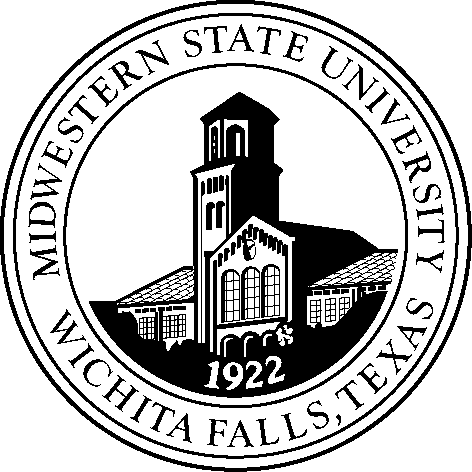 